ESCOLA _________________________________DATA:_____/_____/_____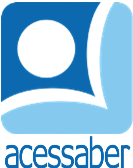 PROF:_______________________________________TURMA:___________NOME:________________________________________________________PROBLEMAS DE SUBTRAÇÃOUm restaurante tem 7 mesas, sendo que 3 delas são brancas. Quantos NÃO são brancas?R: Alexis plantou 7 flores, mas 4 delas morreram. Quantas flores ela ainda tem?R: R: Samanta tinha 9 caixas de biscoitos, ela já vendeu 5 deles. Quantas caixas ela ainda precisa vender?R: R: Dois números somam 3. Um dos números é 1, qual é o outro número?R: R: Bianca comprou 6 sacos de batatas fritas e deu 2 a seu irmão mais novo. Com quantos sacos de batatas fritas ela ficou?R: R: 